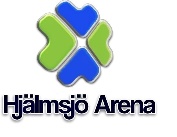        Verksamhetsplan 2018Finansiering och installation av nytt bansystemFortsatt förbättring av anläggningenÖkat medlemsengagemang och lägerverksamhetSponsorer (åtminstone 3 st). ”Sponsor- och informationstavla”Skapa parasportsektion för rodd och kanotSamverkan med kommunen och projekt NaturarenanSkapa tävlingsorganisation samt verka för att en invigningsregatta kan komma till stånd under 2018Bygga relation med Södra Roddistriktsförbundet